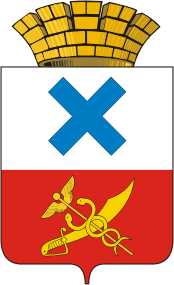 ПОСТАНОВЛЕНИЕ администрации Муниципального образованиягород Ирбитот 29 июня 2018 года  № 1020 - ПАг. ИрбитОб утверждении Положения о порядке проведения на территорииМуниципального образования город Ирбит внеплановых проверок деятельности управляющих организацийВ целях осуществления полномочий органа местного самоуправления по реализации положений части 1.1 статьи 165 Жилищного кодекса Российской Федерации, руководствуясь Федеральным законом от 06.10.2003 № 131-ФЗ «Об общих принципах организации местного самоуправления в Российской Федерации», статьями 29, 30 Устава Муниципального образования город Ирбит, администрация Муниципального образования город ИрбитПОСТАНОВЛЯЕТ:Утвердить Положение о порядке проведения на территории Муниципального образования город Ирбит внеплановых проверок деятельности управляющих организаций (прилагается).Определить органом, уполномоченным на проведение внеплановых проверок деятельности управляющих организаций, администрацию Муниципального образования город Ирбит в лице отдела городского хозяйства.Отделу городского хозяйства администрации Муниципального образования город Ирбит осуществлять полномочия, указанные в пункте 2 настоящего постановления, вне зависимости от форм собственности жилищного фонда, расположенного на территории Муниципального образования город Ирбит. Определить органом, уполномоченным на осуществление мероприятий по созыву общего собрания собственников помещений в многоквартирном доме для решения вопроса о расторжении договора управления многоквартирным домом с управляющей организацией и о выборе новой управляющей организации или об изменении способа управления данным многоквартирным домом, администрацию Муниципального образования город Ирбит в лице отдела городского хозяйства администрации. Настоящее постановление опубликовать в общественно-политической газете «Восход» и разместить на официальном  интернет - портале  администрации Муниципального образования город Ирбит. Контроль за исполнением  настоящего постановления возложить на заместителя главы администрации Муниципального образования город Ирбит С.С. Лобанова.Глава Муниципального образования город Ирбит                                                                Г.А. АгафоновУТВЕРЖДЕН                  постановлением администрации Муниципального образования город Ирбитот 29 июня 2018 года № 1020- ПАПоложениео порядке проведения на территории Муниципального образования город Ирбит внеплановых проверок деятельности управляющихорганизацийНастоящее Положение разработано в целях реализации полномочий органов местного самоуправления, установленных частью 1.1 статьи 165 Жилищного кодекса Российской Федерации, связанных с проведением внеплановых проверок выполнения управляющими организациями обязательств по договору управления, и определяет процедуру проведения внеплановых проверок управляющих организаций, осуществляющих управление многоквартирными домами на территории Муниципального образования город Ирбит (далее - управляющие организации), и принятия мер по результатам таких проверок.Требования, установленные настоящим Положением, не распространяются на отношения, связанные с осуществлением муниципального жилищного контроля.Проведение внеплановых проверок выполнения управляющими организациями обязательств по договору управления (далее - внеплановые проверки) осуществляется отделом городского хозяйства администрации Муниципального образования город Ирбит (далее - уполномоченный орган) в соответствии со следующими нормативными правовыми актами:- Жилищным кодексом Российской Федерации;- Федеральным законом от 06.10.2003 № 131-Ф3 «Об общих принципах организации местного самоуправления в Российской Федерации»;- Федеральным законом Российской Федерации от 02.05.2006 № 59-ФЗ «О порядке рассмотрения обращений граждан Российской Федерации»;- Постановлением Правительства Российской Федерации от 13.08.2006 № 491 «Об утверждении порядка содержания общего имущества в многоквартирном доме и правил изменения размера платы за содержание и ремонт жилого помещения в случае оказания услуг и выполнения работ по управлению, содержанию и ремонту общего имущества в многоквартирном доме ненадлежащего качества и (или) с перерывами, превышающими установленную продолжительность»;- Постановлением Правительства Российской Федерации от 06.05.2011 № 354 «О предоставлении коммунальных услуг собственникам и пользователям помещений в многоквартирных домах и жилых домов»;- Постановлением Правительства Российской Федерации от 03.04.2013 № 290 «О минимальном перечне услуг и работ, необходимых для обеспечения надлежащего содержания общего имущества в многоквартирном доме, и порядке их оказания и выполнения»;- Постановлением Правительства Российской Федерации от 15.05.2013 № 416 «О порядке осуществления деятельности по управлению многоквартирными домами»;- Постановлением Государственного комитета Российской Федерации по строительству и жилищно-коммунальному комплексу от 27.09.2003 № 170 «Об утверждении Правил и норм технической эксплуатации жилищного фонда»;- Приказом Министерства строительства и жилищно-коммунального хозяйства Российской Федерации от 26.10.2015 № 761/пр «Об утверждении формы акта приемки оказанных услуг и (или) выполненных работ по содержанию и текущему ремонту общего имущества в многоквартирном доме»;- Приказом Министерства строительства и жилищно-коммунального хозяйства Российской Федерации от 25.12.2015 № 937/пр «Об утверждении Требований к оформлению протоколов общих собраний собственников помещений в многоквартирных домах и Порядка передачи копий решений и протоколов общих собраний собственников помещений в многоквартирных домах в уполномоченные органы исполнительной власти субъектов Российской Федерации, осуществляющие государственный жилищный надзор».Основанием для проведения внеплановой проверки является обращение в уполномоченный орган о невыполнении управляющей организацией условий договора управления многоквартирным домом, предусмотренных частью 2 статьи 162 Жилищного кодекса Российской Федерации, следующих категорий заявителей:собственников помещений в многоквартирном доме, председателя совета многоквартирного дома;органов управления товарищества собственников жилья, органов управления жилищного кооператива;органов управления иного специализированного потребительского кооператива; иных некоммерческих организаций; общественных объединений, указанных в части 8 статьи 20 Жилищного кодекса Российской Федерации.Обращение заявителя должно содержать следующие сведения:фамилия, имя, отчество заявителя (наименование некоммерческой организации, общественного объединения);адрес многоквартирного дома; наименование управляющей организации, с которой заключен договор управления многоквартирным домом, дата и номер протокола общего собрания собственников, на котором собственники выбрали указанную организацию и утвердили условия договора управления;4) описание нарушений условий договора управления, допущенных управляющей организацией.К обращению прикладываются следующие документы: документ, подтверждающий правомочие заявителя на обращение о проведении внеплановой проверки на основании части 1.1 статьи 165 Жилищного кодекса Российской Федерации;копия документа, подтверждающего право собственности на помещение (для собственника);копия протокола общего собрания собственников помещений многоквартирного дома о выборе председателя совета многоквартирного дома (для председателя совета многоквартирного дома);копия протокола о выборе органов управления (для органов управления товарищества собственников жилья);копия протокола о выборе органов управления (для органов управления жилищного кооператива);копия протокола о выборе органов управления (для органов управления иного специализированного потребительского кооператива); копия договора управления многоквартирным домом, подписанного сторонами (при наличии); документы, подтверждающие невыполнение управляющей организацией своих обязательств (при наличии).В случае отсутствия в обращении заявителя информации, предусмотренной пунктом 5 настоящего Положения, а также документов, подтверждающих правомочие заявителя на обращение о проведении внеплановой проверки, указанных в пункте 6 Положения, внеплановая проверка уполномоченным органом не проводится и данное обращение подлежит рассмотрению в порядке, установленном Федеральным законом Российской Федерации от 02.05.2006 № 59-ФЗ «О порядке рассмотрения обращений граждан Российской Федерации».Уполномоченный орган проводит внеплановую проверку в течение пяти дней со дня поступления обращения заявителя в уполномоченный орган.Внеплановая проверка проводится в форме документарной и (или) выездной проверки.Документарная проверка проводится путем рассмотрения документов, представленных заявителем и управляющей организацией.Выездная проверка проводится в случае:необходимости осмотра общего имущества собственников помещений многоквартирного дома и оценки деятельности управляющей организации по выполнению условий договора;невозможности при документарной проверке удостовериться в полноте и достоверности сведений, содержащихся в документах, представленных управляющей организацией.При проведении внеплановой проверки уполномоченный орган имеет право:запрашивать у управляющей организации документы, необходимые для проведения внеплановой проверки выполнения управляющей организацией обязательств по договору управления многоквартирным домом;по предъявлении служебного удостоверения и копии распоряжения администрации Муниципального образования город Ирбит о назначении проверки беспрепятственно посещать территорию и расположенные на ней многоквартирные дома, наемные дома социального использования, помещения общего пользования в многоквартирных домах; с согласия собственников помещений в многоквартирном доме посещать жилые помещения и проводить их обследования и другие мероприятия, необходимые для проведения проверки.Уполномоченный орган не позднее одного рабочего дня со дня поступления в уполномоченный орган обращения заявителя осуществляет следующие мероприятия:оформляет распоряжение о проведении внеплановой проверки, в котором содержится следующая информация:-   наименование уполномоченного органа;- фамилия, имя, отчество, должность или должности лиц, уполномоченных на проведение внеплановой проверки, а также иных лиц, которые в случае необходимости привлекаются к проведению внеплановой проверки;- наименование управляющей организации, в отношении которой проводится внеплановая проверка, юридический адрес управляющей организации;-  цели, задачи, предмет и срок проведения внеплановой проверки;-   правовые основания проведения внеплановой проверки;- перечень документов, предоставление которых управляющей организацией необходимо для достижения целей и задач проведения внеплановой проверки;-  даты начала и окончания проведения внеплановой проверки;уведомляет управляющую организацию посредством факсимильной и (или) электронной связи о проведении внеплановой проверки с указанием условий договора управления многоквартирным домом, о невыполнении которых сообщается в обращении заявителя;запрашивает у управляющей организации и иных лиц документы, необходимые для проведения внеплановой проверки.Распоряжение о проведении внеплановой проверки подписывается руководителем Муниципального образования город Ирбит.Для достижения целей и задач проведения проверки управляющая организация обязана:1) представить копии запрашиваемых документов, заверенные печатью и подписью руководителя, иного уполномоченного должностного лица или уполномоченного представителя управляющей организации, в течение трех дней с момента получения уведомления о проведении внеплановой проверки;обеспечить присутствие руководителя управляющей организации или ее уполномоченного представителя при проведении внеплановой проверки;обеспечить доступ к общему имуществу собственников помещений многоквартирного дома в дату и время, указанные в уведомлении о проведении внеплановой проверки.Управляющая организация вправе представить в уполномоченный орган письменное объяснение по существу обращения в течение одного рабочего дня с момента получения уведомления о проведении внеплановой проверки.В случае непредставления документов, необходимых для проведения внеплановой проверки, а также в случае отказа управляющей организацией в обеспечении присутствия уполномоченных представителей при проведении проверки уполномоченный орган составляет акт об отказе в представлении документов и (или) отказе проверяемых лиц от участия в проверке.В случае необходимости уполномоченный орган привлекает к участию во внеплановой проверке организации, выполняющие работы по содержанию и ремонту многоквартирных домов, ресурсоснабжающие организации, содействие которых необходимо при рассмотрении документов управляющей, организации, при осмотре общего имущества собственников помещений в многоквартирном доме.В ходе проведения внеплановой проверки подлежат выяснению следующие обстоятельства:объем обязательств, принятых управляющей организацией по договору управления многоквартирным домом;периодичность и (или) сроки оказания услуг и выполнения управляющей организацией работ по надлежащему содержанию и ремонту общего имущества в многоквартирном доме;качество предоставления коммунальных услуг собственникам помещений в многоквартирном доме и лицам, пользующимся помещениями в многоквартирном доме;надлежащее осуществление иной направленной на достижение целей управления многоквартирным домом деятельности, предусмотренной правовыми актами, нормативными документами и заключенным договором управления.В случае если предметом обращения является невыполнение управляющей организацией обязательств, охватываемых понятием «иной направленной на достижение целей управления многоквартирным домом деятельности», необходимо установить конкретные виды обязательств, подлежащих выполнению управляющей организацией;факт выполнения или невыполнения управляющей организацией условий договора управления многоквартирным домом.По результатам проведенной внеплановой проверки уполномоченный орган в пределах срока, указанного в пункте 8 Положения,оформляет акт проверки, в котором подлежит указанию следующая информация: дата, время и место составления акта, наименование уполномоченного органа, дата и номер распоряжения о проведении внеплановой проверки, адрес проведения внеплановой проверки; фамилия, имя, отчество, должность (должности) лица, проводившего проверку, наименование управляющей организации, в отношении которой проведена внеплановая проверка, дата, время и продолжительность проведения внеплановой проверки, факты и обстоятельства, установленные по результатам внеплановой проверки, подписи всех лиц, участвовавших в проведении внеплановой проверки.В акте по результатам проверки должен быть сделан вывод о том, выявлен или не выявлен факт невыполнения управляющей организацией условий договора управления многоквартирным домом.Акт проверки оформляется в двух экземплярах, один из которых вручается руководителю или уполномоченному представителю управляющей организации лицу под расписку об ознакомлении либо об отказе в ознакомлении с актом проверки.В случае отсутствия руководителя или уполномоченного представителя управляющей организации, а также в случае отказа проверяемого лица от подписи в ознакомлении с актом проверки либо отказа в ознакомлении с актом, в акте проверки делается соответствующая запись, после чего он направляется заказным почтовым отправлением с уведомлением о вручении в течение двух рабочих дней после завершения внеплановой проверки и приобщается к материалам проверки.В случае выявления факта невыполнения управляющей организацией обязательств по договору управления многоквартирным домом, предусмотренных частью 2 статьи 162 Жилищного кодекса Российской Федерации, уполномоченный орган на осуществление мероприятий по созыву общего собрания собственников помещений в многоквартирном доме не позднее чем через пятнадцать дней со дня получения обращения заявителя созывает собрание собственников помещений в данном доме в соответствии со статьей 45 Жилищного кодекса Российской Федерации для решения вопроса о расторжении договора управления многоквартирным домом с управляющей организацией и о выборе новой управляющей организации или об изменении способа управления данным многоквартирным домом.22. В случае выявления при проведении внеплановой проверки нарушений управляющей организацией требований, установленных федеральными законами, а также муниципальными правовыми актами в сфере жилищных отношений, уполномоченный орган направляет в органы муниципального контроля, государственного контроля (надзора) копии материалов проверки для принятия решения о привлечении к административной ответственности в соответствии с федеральным законодательством.23. О результатах рассмотрения обращения заявителю в течение двух рабочих дней со дня завершения внеплановой проверки направляется мотивированный ответ в письменной форме по адресу, указанному в обращении.